 PU Produktudvikling 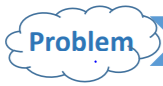 Klik på de enkle områder og se film. Start med: Indhold og forløbKlik og se film om:Indhold og forløb PUProblemidentifikationSpørgeskema og interviewInformation og kildekritikIdégenereringProduktkravProduktfremstillingPlanlægningGrupperEndvidere:Salg og præsentation af ide - forløb